Pielikums Nr.2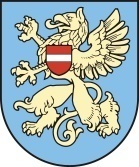  RĒZEKNES PILSĒTAS DOME RĒZEKNES PILSĒTAS PIRMSSKOLAS IZGLĪTĪBAS IESTĀDE „NAMIŅŠ”Reģ. Nr.   3101901622 , Kr. Valdemāra 3A, Rēzekne, Latvija LV-4601, tālr. 646-24397 , tālr./fax 4624397,  e-mail: namins@rezekne.lvIEKŠĒJIE NOTEIKUMIRēzeknē20.08.2020.                                                                                                    infekcijas slimību ierobežošanas kārtība Izdoti saskaņā ar Ministru kabineta 09.06.2020. noteikumiem Nr. 360 “Epidemioloģiskās drošības pasākumi Covid-19 infekcijas izplatības ierobežošanai”Netiek pieļauta personu, kurām noteikta pašizolācija, mājas karantīna vai stingra izolācija klātbūtne iestādē.Netiek pieļauta bērnu un darbinieku ar elpceļu infekcijas slimību pazīmēm klātbūtne iestādē. No rīta bērnu skrīningu veic grupu skolotājas, veicot vizuālu novērojumu un īsas pārrunas ar bērna vecākiem, kā arī iestādes māsa, kura pēc nepieciešamības mēra ķermeņa temperatūru ar bezkontakta tipa digitālo termometru. Katru rītu darbinieku veselības skrīningu veic iestāžu un skolu māsa, pēc nepieciešamības mēra ķermeņa temperatūru ar bezkontakta tipa digitālo termometru.Ja iestādes darbiniekam, veicot darba pienākumus, parādās akūtas elpceļu infekcijas pazīmes (drudzis, klepus, elpas trūkums), darbinieka pienākums ir:pārtraukt darba pienākumu veikšanu, doties mājās;telefoniski informēt iestādes vadītāju, sazināties ar ģimenes ārstu;ja ir iespējams kontakts ar citiem cilvēkiem iestādē vai citur, darbinieks lieto sejas masku vai   mutes un deguna aizsegu;darbinieks var atgriezties darbā tikai ar ārsta norādījumu  (kad ārsts ir noslēdzis darbnespējas lapu).Ja izglītojamajam, atrodoties Iestādē, parādās akūtas elpceļu infekcijas pazīmes (drudzis, klepus, elpas trūkums), Iestāde:izolē izglītojamo atsevišķā telpā, un ja nepieciešams atbilstoši izglītojamā vecumam, nodrošina tā paša pieaugušā, kas kontaktējās ar izglītojamo pirms tam, klātbūtni, lai novērstu darbinieka inficēšanās risku izglītojamais lieto sejas masku vai deguna un mutes aizsegu, bet darbinieks – medicīnisko sejas masku;sazinās ar izglītojamā vecākiem vai likumiskajiem pārstāvjiem, kas nekavējoties ierodas pēc izglītojamā. Vecāki telefoniski kontaktējas ar savu ģimenes ārstu; izglītojamais tiks ārstēts atbilstoši veselības stāvoklim un atgriezīsies Iestādē saskaņā ar ārstējošā ārsta norādījumiem.Ja darbiniekam vai izglītojamam iestādē tiek konstatēti nopietni veselības traucējumi (piemēram,     smakšana), tiek izsaukts Neatliekamās medicīniskās palīdzības dienests.Iestādes atbildīgā persona – vadītāja – piesaka izmeklējumu uz Covid-19, sazinoties ar Neatliekamās medicīniskās palīdzības dienestu (nosūtot e-pastu uz adresi covid.iestades@nmpd.gov.lv vai zvanot uz tālruni 67337095 (tālruņa darba laiks ir katru dienu no pirmdienas līdz svētdienai no plkst. 8:00 līdz 18:00)), un informējot par darba vietu un adresi, par izmeklējamo personu skaitu un atbildīgās personas kontakttālruni.Ja akūtas elpceļu infekcijas pazīmes konstatētas diviem vai vairāk bērniem un ir radušās aizdomas par grupveida saslimšanu, Iestāde:7.1 izolē bērnus, nodrošinot pieaugušā klātbūtni, 7.2	sazinās ar bērnu vecākiem un nodrošina informācijas sniegšanu telefoniski Slimību profilakses un kontroles centra (turpmāk tekstā - SPKC) attiecīgās reģionālās nodaļas epidemiologam. Ja izglītojamam vai Iestādes darbiniekam tiks konstatēta Covid-19 infekcija, un šis gadījums būs epidemioloģiski saistīts ar konkrēto Iestādi, SPKC epidemiologi noteiks īpašus pretepidēmijas pasākumus atbilstoši konkrētajai situācijai un sniegs individuālas rekomendācijas Iestādes vadībai, iesaistītajām personām, kā arī lems par karantīnas noteikšanas nepieciešamību atsevišķai grupai vai Iestādei;Iestādes vadītājam ir pienākums pildīt SPKC norādījumus. Iestādes vadītājs par šo faktu un saņemtajiem SPKC norādījumiem informē iestādes dibinātāju, savukārt dibinātāja pārstāvis – Izglītības kvalitātes valsts dienestu (e-pasts: ikvd@ikvd.gov.lv) par faktu, ja Iestādei tiek noteikta karantīna.Iestāde nodrošina vecākiem pieejamu informāciju par to, ka bērni ar infekcijas slimības pazīmēm netiek uzņemti Iestādē un rīcību, ja bērnam tiek konstatētas slimības pazīmes, kā arī par pienākumu ievērot pašizolācijas un mājas karantīnas nosacījumus.Pirmsskolas izglītības iestādes “Namiņš” vadītāja:                                         I.Karpova                                                           vadītājas p.i.                                        V.Jakovenko